Лабораторная работа №5. Построение таблиц маршрутизации.Выполните самостоятельно следующую работу, схема сети для которой представлена на рис.5.4.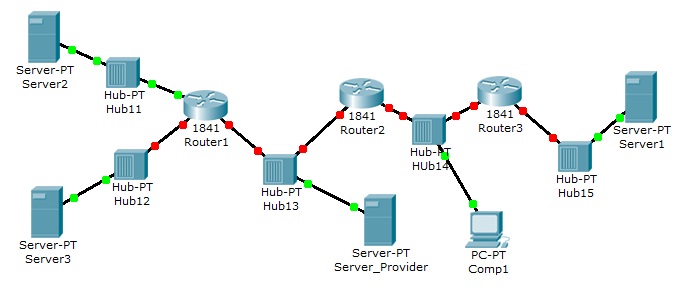 Рис.5.4. Схема сети.Пять концентраторов представляют следующие пять сетей:Hub11 – сеть 11.0.0.0Hub12 – сеть 12.0.0.0Hub13 – сеть 13.0.0.0Hub14 – сеть 14.0.0.0Hub15 – сеть 15.0.0.0Router 1  имеет дополнительный сетевой интерфейс, который добавляется из модуля WIC-1ENET при выключенном роутере.В сети три Web узла на Server1, Server2 и Server3.Сервера и компьютер имеют произвольные IP адреса со шлюзами своих роутеров.Интерфейсы роутеров определяются сетью на концентраторе и номером роутера. Например для Router3: 15.0.0.3 и 14.0.0.3Задание:компьютер Comp1 должен открыть все три сайта на серверах корпоративной сети. В настройках Comp1 в качестве DNS сервера указан DNS сервер провайдера на Server_Provider.